РЕСПУБЛИКА КРЫМРАЗДОЛЬНЕНСКИЙ РАЙОН АДМИНИСТРАЦИЯ БЕРЕЗОВСКОГО СЕЛЬСКОГО ПОСЕЛЕНИЯ ПОСТАНОВЛЕНИЕ18 апреля 2022 г.                              с. Березовка                                    № 85"Об утверждении Порядка разработки и утверждения бюджетного прогноза Березовского сельского поселения на долгосрочный период"                                В соответствии со статьей 170.1 Бюджетного кодекса Российской Федерации, Уставом Березовского сельского поселения Раздольненского района Республики КрымПостановляю:Утвердить прилагаемый Порядок разработки и утверждения   бюджетного прогноза  сельского поселения на долгосрочный период.                      2. Контроль за исполнением настоящего постановления оставляю за собой.Председатель Березовскогосельского совета – глава Администрации Березовского сельского поселения                                                       А.Б.НазарПриложениек постановлению Администрации Березовского сельского поселения Раздольненского района Республики Крым от 18 апреля 2022 года №85Порядок
разработки и утверждения бюджетного прогноза Березовского сельского поселения на долгосрочный период1. Настоящий Порядок определяет правила разработки и утверждения, период действия, а также требования к составу и содержанию бюджетного прогноза Березовского сельского поселения на долгосрочный период (далее - Бюджетный прогноз).2. Бюджетный прогноз разрабатывается и утверждается каждые три года на шесть и более лет на основе прогноза социально-экономического развития муниципального образования на соответствующий период (далее - Долгосрочный прогноз).В Бюджетный прогноз вносятся изменения без продления периода его действия на основании изменений в Долгосрочный прогноз и в решение о бюджете на очередной финансовый год и на плановый период.Разработка (подготовка проекта изменений) Бюджетного прогноза осуществляется администрацией Березовского сельского поселения в лице финансового органа Березовского сельского поселения.3. Бюджетный прогноз включает следующие положения:1) основные подходы к формированию бюджетной политики Березовского сельского поселения на долгосрочный период;2) прогноз основных характеристик бюджета Березовского сельского поселения на долгосрочный период (доходы, расходы, дефицит (профицит), источники финансирования дефицита, объем муниципального долга, иные показатели);3) показатели финансового обеспечения муниципальных программ Березовского сельского поселения на период их действия;4) иные показатели, характеризующие бюджет Березовского сельского поселения.4. Проект Бюджетного прогноза (Бюджетный прогноз, проект изменений Бюджетного прогноза) (за исключением показателей финансового обеспечения муниципальных программ Березовского сельского поселения) представляется администрацией Березовского сельского поселения в Березовский сельский совет одновременно с проектом решения о бюджете на очередной финансовый год и на плановый период.5. Финансовый орган Березовского сельского поселения:1) в сроки, установленные графиком составления проекта бюджета Березовского сельского поселения на очередной финансовый год и плановый период, направляет в администрацию Березовского сельского поселения проект Бюджетного прогноза (Бюджетный прогноз, проект изменений Бюджетного прогноза) в составе документов и материалов, представляемых одновременно с проектом решения о бюджете на очередной финансовый год и на плановый период;2) в срок, не превышающий двух месяцев со дня рассмотрения проекта решения о бюджете на очередной финансовый год и на плановый период во втором чтении в Березовском сельском совете, уточняет показатели проекта Бюджетного прогноза и представляет в администрацию Березовского сельского поселения для рассмотрения и утверждения проект Бюджетного прогноза (проект изменений Бюджетного прогноза).7. Бюджетный прогноз (изменения Бюджетного прогноза) утверждается (утверждаются) администрацией Березовского сельского поселения в срок, не превышающий двух месяцев со дня официального опубликования решения о бюджете на очередной финансовый год и на плановый период. 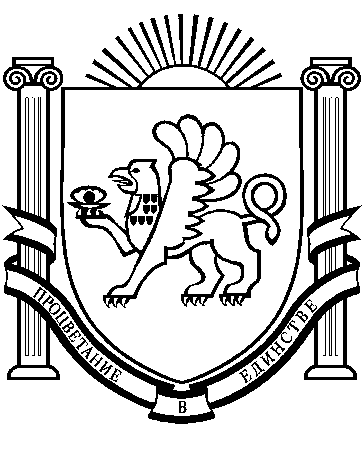 